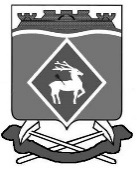 РОССИЙСКАЯ  ФЕДЕРАЦИЯРОСТОВСКАЯ ОБЛАСТЬМУНИЦИПАЛЬНОЕ ОБРАЗОВАНИЕ «БЕЛОКАЛИТВИНСКИЙ РАЙОН»АДМИНИСТРАЦИЯ БЕЛОКАЛИТВИНСКОГО РАЙОНА ПОСТАНОВЛЕНИЕот 29.12. 2023  № 2197г.  Белая КалитваО приведении размера платы граждан в соответствие с предельными индексамиВ соответствии со статьей 157.1 Жилищного кодекса Российской Федерации, постановлением Правительства Ростовской области от 22.03.2013                     № 165 «Об ограничении в Ростовской области роста размера платы граждан за коммунальные услуги», распоряжением Губернатора Ростовской области от 11.12.2023 № 326 «Об утверждении предельных (максимальных) индексов изменения размера вносимой гражданами платы за коммунальные услуги в муниципальных образованиях Ростовской области на 2024 – 2028 годы», в целях ограничения роста размера платы граждан за коммунальные услуги, Администрация Белокалитвинского района постановляет:Привести размер подлежащей внесению платы граждан за коммунальные услуги по холодному водоснабжению и водоотведению в соответствие с предельными индексами путём снижения уровня платежей граждан от установленного экономически обоснованного тарифа. Величина снижения размера платы граждан за коммунальные услуги определяется при неизменном наборе и объеме потребляемой коммунальной услуги.Снизить уровень платежей граждан за коммунальную услугу по холодному водоснабжению, определив его в процентах от установленного экономически обоснованного тарифа для филиала «Белокалитвинский» Государственного унитарного предприятия Ростовской области «Управление развития систем водоснабжения» (далее – ГУП РО «УРСВ) в соответствии с приложением № 1.Снизить уровень платежей граждан за коммунальную услугу по водоотведению, определив его в процентах от установленного экономически обоснованного тарифа для филиала «Белокалитвинский» ГУП РО «УРСВ» в соответствии с приложением № 2. Провести информационно-разъяснительную работу с населением, исполнителями коммунальных услуг и ресурсоснабжающими организациями о принятии данного постановления. Настоящее постановление вступает в силу с момента официального опубликования и распространяется на правоотношения, возникшие с 01.01.2024.  Контроль за выполнением постановления возложить на первого заместителя главы Администрации Белокалитвинского района по жилищно-коммунальному хозяйству и делам ГО и ЧС Каюдина О.Э.    Глава Администрации  Белокалитвинского района						О.А. МельниковаВерно:Заместитель главы АдминистрацииБелокалитвинского районапо организационной и кадровой работе				Л.Г. ВасиленкоПриложение № 1к постановлениюАдминистрацииБелокалитвинского районаот 29.12.2023 № 2197Уровень платежей граждан за коммунальную услугупо холодному водоснабжению для филиала «Белокалитвинский» ГУП РО «УРСВ»Заместитель главы Администрации Белокалитвинского районапо организационной и кадровой работе	                                   Л.Г. ВасиленкоСогласовано:          Заместитель главы Администрации           по организационной и кадровой работе	                                Л.Г. ВасиленкоНачальник юридического отдела                                               С.Ю. ЛукьяновПриложение № 2к постановлениюАдминистрацииБелокалитвинского районаот 29.12.2023 № 2197Уровень платежей граждан за коммунальную услугупо водоотведению для филиала «Белокалитвинский» ГУП РО «УРСВ»Заместитель главы Администрации Белокалитвинского районапо организационной и кадровой работе	                                   Л.Г. Василенко№ п/пНаименование муниципального образованияУровень платежей гражданУровень платежей гражданУровень платежей гражданУровень платежей граждан№ п/пНаименование муниципального образованияс 01.01.2024 по 30.06.2024с 01.01.2024 по 30.06.2024с 01.07.2024 по 31.12.2024с 01.07.2024 по 31.12.2024№ п/пНаименование муниципального образованияпроцентовруб.процентовруб.1Нижнепоповское сельское поселение 22,470655,7022,268960,992Богураевское, Горняцкое, Грушево-Дубовское, Коксовское, Краснодонецкое, Рудаковское, Синегорское сельские поселения35,004886,7734,690495,01№ п/пНаименование муниципального образованияУровень платежей гражданУровень платежей гражданУровень платежей гражданУровень платежей граждан№ п/пНаименование муниципального образованияс 01.01.2024 по 30.06.2024с 01.01.2024 по 30.06.2024с 01.07.2024 по 31.12.2024с 01.07.2024 по 31.12.2024№ п/пНаименование муниципального образованияпроцентовруб.процентовруб.1Горняцкое, Грушево-Дубовское, Синегорское сельские поселения42,733385,8033,814493,95